АДМИНИСТРАЦИЯ ГОРОДСКОГО ОКРУГА ГОРОД РЫБИНСКЯРОСЛАВСКОЙ ОБЛАСТИПОСТАНОВЛЕНИЕот 1 сентября 2020 г. N 1948ОБ УТВЕРЖДЕНИИ МУНИЦИПАЛЬНОЙ ПРОГРАММЫ "РАЗВИТИЕ ФИЗИЧЕСКОЙКУЛЬТУРЫ И СПОРТА В ГОРОДСКОМ ОКРУГЕ ГОРОД РЫБИНСКЯРОСЛАВСКОЙ ОБЛАСТИ"В соответствии со статьей 179 Бюджетного кодекса Российской Федерации, Федеральным законом от 06.10.2003 N 131-ФЗ "Об общих принципах организации местного самоуправления в Российской Федерации", решением Муниципального Совета городского округа город Рыбинск от 10.12.2020 N 163 "О бюджете городского округа город Рыбинск Ярославской области на 2021 и на плановый период 2022 и 2023 годов", решением Муниципального Совета городского округа город Рыбинск от 09.12.2021 N 256 "О бюджете городского округа город Рыбинск Ярославской области на 2022 и на плановый период 2023 и 2024 годов", постановлением Администрации городского округа город Рыбинск Ярославской области от 08.06.2020 N 1306 "О муниципальных программах", руководствуясь Уставом городского округа город Рыбинск Ярославской области,ПОСТАНОВЛЯЮ:1. Утвердить муниципальную программу "Развитие физической культуры и спорта в городском округе город Рыбинск Ярославской области" (приложение).2. Признать утратившими силу постановления Администрации городского округа город Рыбинск Ярославской области:- от 23.08.2019 N 2164 "Об утверждении муниципальной программы "Развитие физической культуры и спорта в городском округе город Рыбинск";- от 11.03.2020 N 635 "О внесении изменений в постановление Администрации городского округа город Рыбинск от 23.08.2019 N 2164";- от 27.03.2020 N 801 "О внесении изменений в постановление Администрации городского округа город Рыбинск от 23.08.2019 N 2164".3. Опубликовать настоящее постановление в средствах массовой информации и разместить на официальном сайте Администрации городского округа город Рыбинск Ярославской области.4. Контроль за исполнением настоящего постановления возложить на заместителя Главы Администрации по социальным вопросам.И.о. Главыгородского округагород РыбинскА.В.РЯБЧЕНКОВПриложение к постановлению Администрации городского округа город РыбинскЯрославской областиот ___________  № ________ Муниципальная программа«Развитие физической культуры и спортав городском округе город РыбинскЯрославской области»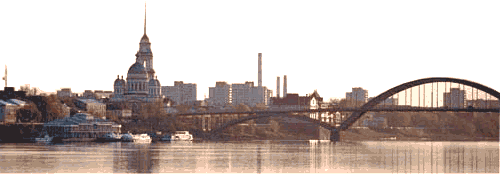 Рыбинск2021 годСОДЕРЖАНИЕ ПРОГРАММЫПаспорт муниципальной программыАНАЛИЗ СУЩЕСТВУЮЩЕЙ СИТУАЦИИ И ОЦЕНКА ПРОБЛЕМ, РЕШЕНИЕ КОТОРЫХ ОСУЩЕСТВЛЯЕТСЯ ПУТЕМ РЕАЛИЗАЦИИ МУНИЦИПАЛЬНОЙ ПРОГРАММЫВ соответствии со статьей 16 Федерального закона от 06.10.2003 № 131-ФЗ «Об общих принципах организации местного самоуправления в Российской Федерации», а также Уставом городского округа город Рыбинск Ярославской области Департамент по физической культуре, спорту и молодежной политике Администрации городского округа город Рыбинск Ярославской области (далее по тексту – Департамент) обеспечивает условия для развития на территории городского округа физической культуры, школьного спорта и массового спорта, организацию проведения официальных физкультурно-оздоровительных и спортивных мероприятий городского округа.По состоянию на 31.12.2020 года численность занимающихся физической культурой и спортом в городском округе город Рыбинск в возрасте от 3 до 79 лет - 71 929 человек (что составляет 42,2% от общей численности населения). В спортивных школах города культивируется 37 видов спорта. В настоящее время в Рыбинске функционируют 13 спортивных школ из них 7 СШОР и 6 СШ, на базах которых занимается 5 441 воспитанников на бюджетной основе и 2053 человек на платной основе.В городе имеется материально-спортивная база: 324 спортсооружение, единовременная пропускная способность которых 8685 человек. Из них: 4 стадиона, 4 плавательных бассейна, 66 спортивных залов, 1 крытый спортивный объект с искусственным льдом, 2 легкоатлетических манежа с 200 метровой круговой дорожкой, 134 плоскостных сооружения, 3 лыжных базы, 9 тиров, 1 биатлонный комплекс и 60 других спортивных сооружения, 40 объектов городской и рекреационной инфраструктуры (спорт площадка с тренажерами, сезонный каток).В зимнее время функционируют 25 хоккейных кортов и 6 ледовых площадок.Из 324 спортивных сооружений города в федеральной собственности находятся – 12 спортсооружений, в собственности Ярославской области – 27 спортсооружений, в муниципальной собственности – 268 спортсооружений и 17 сооружений находятся в частной собственности. Всего в городе в сфере физической культуры и спорта осуществляют работу 559 человек. На сегодняшний день в Рыбинске существует 56 дошкольных образовательных организаций и 27 общеобразовательных организаций. Все дошкольные и образовательные учреждения укомплектованы квалифицированными кадрами. Спортивные школы города тесно взаимодействуют с общеобразовательными организациями и дошкольными образовательными организациями. Все государственные профессиональные образовательные учреждения укомплектованы квалифицированными кадрами. Традиционно проводится Спартакиада среди государственных профессиональных образовательных учреждений по 10 видам спорта.Ежегодно рыбинские спортсмены завоевывают большое количество призовых мест, что способствует увеличению количества спортсменов со спортивными разрядами и званиями. По состоянию на 31.12.2020 года в спортивных школах города занимаются 388 спортсмена высокого уровня, в том числе: 12 мастеров спорта России международного класса, 95 мастеров спорта России и 246 кандидата в мастера спорта России. В 2020 году присвоены следующие спортивные звания:- Мастер спорта России международного класса – 1 спортсмену (стрельба из лука).- Мастера спорта России – 27 спортсменам (гиревой спорт – 2, пауэрлифтинг – 7, шорт – трек – 3, стрельба из лука – 4, тяжелая атлетика – 1, теннис – 3, самбо – 2, кудо – 1, плавание – 2, спортивная акробатика - 2). За отчетный период рыбинскими спортсменами завоевано: 322 призовых места на Российских соревнованиях и 13 призовых места – на международных соревнованиях. В целях материального стимулирования лучших перспективных спортсменов города Рыбинска в 2020 году (на период с января – декабрь) назначено 25 ежемесячных персональных стипендий Главы городского округа город Рыбинск. Общая сумма выплат из средств городского бюджета составила 2 352 000,00 рублей.Одним из важных аспектов привлечения жителей города к здоровому образу жизни является сдача нормативов Всероссийского физкультурно-спортивного комплекса «Готов к труду и обороне» (ГТО). За 2020 год приняли участие в выполнении нормативов, испытаний (тестов) комплекса ВФСК ГТО – 1144 человека в возрасте от 18 до 79 лет (VI-XI ступени), зарегистрированные в электронной базе). В городе на базе МУ СШОР №2 создан центр тестирования Всероссийского физкультурно-спортивного комплекса «Готов к труду и обороне», кроме центра тестирования на базах общеобразовательных школ созданы места тестирования Всероссийского физкультурно-спортивного комплекса «Готов к труду и обороне».За период 2021 – 2024 гг. в Рыбинске планируется провести не менее 30 мероприятий ГТО. Кроме этого для подготовки к сдаче нормативов ГТО на территории города Рыбинск в различных микрорайонах города устанавливаются специализированные уличные площадки и комплексы.Проведение соревнований в городе Рыбинске играет важную роль в пропаганде здорового образа жизни, привлечении рыбинцев к занятиям физической культурой и спортом. Ежегодно проводится большое количество соревнований различного уровня. В течение 2020 года проведено 230 соревнований различного уровня с участием 18841 человек: 163 городских, 44 областных, 22 всероссийских и 1 международное с участием 3188 человека («Деминский лыжный марафон»).В летний период в городе организуется работа лагерей дневного пребывания (спортивное направление) на базе учреждений спорта и молодежной политики с охватом не менее 500 детей ежегодно.В настоящее время также организована физкультурно-массовая и оздоровительная работа среди рабочих и служащих на предприятиях города.Ежегодно проводятся массовые мероприятия: праздник «День спорта» для детей всех общеобразовательных школ города; «День города», «День физкультурника», «Олимпийский день», дни микрорайонов.На территории городского округа город Рыбинск Ярославской области осуществляют деятельность: 27 спортивных клубов по месту учебы (количество занимающихся 8455 человек), 1 спортивный клуб муниципальной системы образования городского округа город Рыбинск «МоПеды» (35 человек), 9 спортивных клубов на базе спортивных школ (количество занимающихся 511 человек),  10 клубов по месту жительства (количество занимающихся 661 человек), 1 спортивный клуб на базе высшего учебного заведения РГАТУ им. П.А. Соловьева (количество занимающихся 580 человек), 1 спортивный клуб на базе государственного профессионального образовательного учреждения ГПОАУ ЯО «Рыбинский профессионально – педагогический колледж» - ФСК «Волга-РППК», 3 клуба на базе предприятий города Рыбинска, (общее количество участников 13 000 человек), 14 спортивных клубов города Рыбинска (общественные организации), (ориентировочное количество занимающихся 1150 человек), 24 фитнес – клубов и фитнес – центров.В городе организованы бесплатные группы здоровья среди инвалидов по плаванию и настольному теннису. Проводятся городские соревнования среди инвалидов по настольному теннису, шашкам, шахматам, региональные по пауэрлифтингу. Ежегодно сборная команда города участвует в Областном фестивале инвалидов. Лучшие спортсмены - инвалиды участвуют в первенствах Мира, Европы, России и области, всероссийских международных соревнованиях.Разнообразная спортивная база города способствует развитию спортсменов высокого уровня и их достижениям в различных видах спорта.Основные программные мероприятия, связанные с развитием массового спорта:- развитие физической культуры и спорта в образовательных учреждениях;- развитие физической культуры и спорта по месту жительства граждан;- организация пропаганды физической культуры и спорта;- финансирование развития и модернизация спортивной инфраструктуры;- развитие спорта высших достижений и совершенствование подготовки спортивного резерва.В настоящее время имеется ряд проблем, влияющих на развитие физической культуры и спорта в городе, требующих решения, в том числе:- несоответствие уровня материальной базы и инфраструктуры для занятий физической культурой и спортом требованиям, предусмотренным действующим законодательством для реализации программ спортивной подготовки, разработанных в соответствии с требованиями федеральных стандартов спортивной подготовки; недостаточное количество спортивных объектов «шаговой доступност»;- недостаточность спортивных баз, удовлетворяющих в полном объеме потребности муниципальных учреждений по техническому и временному параметрам.В связи с технической изношенностью, в виду многолетней эксплуатации существующая материально - техническая база г. Рыбинска требует восстановления и модернизации.Цели, задачи и ожидаемый результат от реализации МУНИЦИПАЛЬНОЙ программыЦели программы:- Обеспечение условий для развития на территории городского округа город Рыбинск Ярославской области физической культуры и массового спорта. Задачами программы являются:- Увеличение количества населения, систематически занимающегося физической культурой и спортом, повышение интереса различных категорий населения города к занятиям физической культурой и спортом;- Повышение мотивации к регулярным занятиям спортом спортсменов, занимающихся в спортивных учреждениях;- Развитие инфраструктуры спорта;Ожидаемые результаты от реализации программы:- Увеличение доли населения, систематически занимающегося физкультурой и спортом в возрасте от 3-х до 79 лет к 2024 году до 48,0%.- Увеличение доли занимающихся на этапе высшего спортивного мастерства в муниципальных учреждениях, осуществляющих спортивную подготовку, в общем количестве занимающихся на этапе спортивного совершенствования в муниципальных учреждениях, осуществляющих спортивную подготовку к 2024 году до 33%.-	Увеличение доли граждан в возрасте от 6 - 15 лет, занимающихся в муниципальных учреждениях сферы физическая культура и спорт в общей численности детей и молодежи в возрасте 6 - 15 лет к 2024 году до 88,8%.- Увеличение доли спортсменов-разрядников в общем количестве лиц в муниципальных учреждениях сферы физическая культура и спорт к 2024 году до 46%.- Увеличение доли спортсменов-разрядников, имеющих разряды и звания (от 1 разряда до спортивного звания «Заслуженный мастер спорта») в общем количестве спортсменов-разрядников, в муниципальных учреждениях сферы физическая культура и спорт к 2024 году до 27%.- Увеличение доли населения городского округа город Рыбинск Ярославской области, выполнившего нормативы испытаний (тестов) Всероссийского физкультурно-спортивного комплекса «Готов к труду и обороне» в общей численности населения, принявшего участие в выполнении нормативов испытаний (тестов) Всероссийского физкультурно-спортивного комплекса «Готов к труду и обороне» к 2024 году до 25%.- Уровень обеспеченности населения спортивными сооружениями исходя из единовременной пропускной способности объектов спорта к 2024 году до 42,6%.- Сохранение количества присвоенных спортивных званий спортсменам города Рыбинск. Не менее 30 званий в год.- Сохранение количества проводимых в городе спортивно-массовых мероприятий. Не менее 400 мероприятий в год.СОЦИАЛЬНО-ЭКОНОМИЧЕСКОЕ ОБОСНОВАНИЕ МУНИЦИПАЛЬНОЙ ПРОГРАММЫРеализация программы будет способствовать решению проблем в сфере физической культуры и спорта, таких как недостаточность спортивных баз, удовлетворяющих в полном объеме потребности муниципальных учреждений по техническому и временному параметрам, а также их несоответствие требованиям действующего законодательства, что в конечном итоге повысит доступность и качество спортивно-оздоровительного этапа подготовки, тренировочного процесса и проведения спортивных соревнований для различных категорий населения.Социальный эффект от реализации мероприятий программы заключается:- в привлечении населения города к систематическим занятиям физической культурой и спортом;- в создании условий для устойчивого развития физической культуры и спорта на территории города;- в развитии материально-технической базы сферы физической культуры и спорта;- в повышении эффективности физкультурно-спортивной работы с детьми, подростками и молодежью, в том числе с несовершеннолетними, находящимися в социально опасном положении, имеющими ограниченные возможности здоровья;- в обеспечении развития и поддержки детско-юношеского спорта.Можно выделить следующие основные преимущества программно-целевого метода:- комплексный подход к решению проблемы;- выполнение мероприятий подпрограмм по направлениям;- распределение полномочий и ответственности между исполнителями мероприятий подпрограмм;- планирование мероприятий подпрограмм и мониторинг результатов их реализации;- обоснование необходимых для реализации программы финансовых средств.Основными рисками, которые могут осложнить решение обозначенных задач программно-целевым методом, являются:- ухудшение социально-экономической ситуации;- недостаточное ресурсное обеспечение запланированных мероприятий;- техническая изношенность существующей материально-технической базы;- недостаточность спортивных баз, удовлетворяющих потребности граждан.Указанные риски могут привести к значительному снижению эффективности реализуемых мер, направленных на решение задач, определенных программой.Расчет финансовых затрат программы произведен в соответствии с учетом расходов уже проведенных мероприятий, а также согласно планируемому объему финансовых средств федерального, областного и местного бюджета.Экономический эффект программы достигается путем оптимального и рационального расходования бюджетных средств в соответствии с целями и задачами для достижения социально значимых результатов, обозначенных в программе, а также привлечения иных источников для реализации программы.IV. ФИНАНСИРОВАНИЕ МУНИЦИПАЛЬНОЙ ПРОГРАММЫОбщий объем финансирования (выделено в бюджете/финансовая потребность)1047,571/1956,688 млн. руб., в т. ч.: Средства городского бюджета, в т. ч:Средства областного бюджета, в т. ч.:Средства федерального бюджета, в т. ч.:V. МЕХАНИЗМ РЕАЛИЗАЦИИ МУНИЦИПАЛЬНОЙ ПРОГРАММЫУправление программой осуществляется Департаментом путем:- реализации мероприятий по соответствующим направлениям подпрограмм, входящих в состав муниципальной программы;- сбора, обобщения и анализа отчетных материалов с разбивкой по подпрограммам в зависимости от направления;- осуществления мониторинга и анализа реализации программы, а также проведения оценки её эффективности  согласно принятой методике.Основные сведения о результатах реализации программы, выполнении целевых показателей, а также о результатах реализации программных мероприятий размещаются в сети Интернет на сайте Департамента.Реализация мероприятий подпрограмм осуществляется в пределах и объёмах, предусмотренных бюджетом города. Департамент осуществляет координацию основных направлений работы в соответствии с мероприятиями подпрограмм, включенных в программу.VI. ИНДИКАТОРЫ РЕЗУЛЬТАТИВНОСТИ МУНИЦИПАЛЬНОЙ программыПаспорт подпрограммы «Развитие физической культуры и спорта в городском округе город Рыбинск Ярославской области»I. Цели и задачи ПОДпрограммыЦель подпрограммы:- увеличение количества населения, систематически занимающегося физической культурой и спортом.Задачами подпрограммы являются:- увеличение количества населения, систематически занимающегося физической культурой и спортом, повышение интереса различных категорий населения города к занятиям физической культурой и спортом;- повышение мотивации к регулярным занятиям спортом спортсменов, занимающихся в спортивных учреждениях;- развитие инфраструктуры спорта.II. СОЦИАЛЬНО-ЭКОНОМИЧЕСКОЕ ОБОСНОВАНИЕ ПОДПРОГРАММЫПодпрограмма призвана способствовать решению проблем в сфере физической культуры и спорта, что в конечном итоге повысит доступность и качество спортивно-оздоровительных занятий, тренировочного процесса и проведения спортивных соревнований для различных категорий населения.Можно выделить следующие основные преимущества программного метода:- комплексный подход к решению проблемы;- выполнение мероприятий подпрограмм по направлениям;- распределение полномочий и ответственности между исполнителями мероприятий подпрограммы;- планирование мероприятий подпрограммы и мониторинг результатов ее реализаци;- обоснование необходимых для реализации программы финансовых средств.III. ФИНАНСИРОВАНИЕ ПОДПРОГРАММЫОбщий объем финансирования (выделено в бюджете/финансовая потребность)216,844/780,851 млн. руб., в т. ч.: Средства городского бюджета, в т. ч:Средства областного бюджета, в т. ч.:Средства федерального бюджета, в т. ч.:IV. МЕХАНИЗМ РЕАЛИЗАЦИИ ПОДПРОГРАММЫУправление подпрограммой осуществляется Департаментом путем:- координации действий исполнителей и соисполнителей подпрограммных мероприятий;- ежегодного анализа деятельности всех подразделений Администрации городского округа город Рыбинск Ярославской области, участвующих в реализации подпрограммных мероприятий;- осуществление мониторинга и анализ реализации подпрограммы, а также проведение оценки её эффективности согласно принятой методике;- ежегодного отчёта о выполнении программы в целом.Основные сведения о результатах реализации подпрограммы, выполнении целевых показателей, а также о результатах реализации программных мероприятий размещаются в сети Интернет на сайте Департамента.Реализация мероприятий подпрограммы осуществляется в пределах и объёмах, предусмотренных бюджетом города сумм. Департамент осуществляет работу по заключению договоров со спортивными организациями о совместной деятельности по развитию физической культуры и спорта, координацию основных направлений работы различных учреждений в области физической культуры и спорта.V. ИНДИКАТОРЫ реализации ПОДпрограммыVI.ПЕРЕЧЕНЬ МЕРОПРИЯТИЙ ПОДПРОГРАММЫДиректор Департамента по физической культуре, спорту и молодежной политике 																														О.Б. КондратенкоПаспорт подпрограммы «Ведомственная целевая программа по физической культуре и спорту»I. АНАЛИЗ СУЩЕСТВУЮЩЕЙ СИТУАЦИИВ городе Рыбинске большое внимание уделяется развитию системы физической культуры и спорта, направленной на формирование здорового образа жизни населения и достижения высоких спортивных результатов. Большая часть работы в этом направлении ведется Департаментом.Департамент является отраслевым (функциональным) органом Администрации городского округа город Рыбинск Ярославской области, обладающим правами юридического лица, осуществляющим полномочия по обеспечению условий для развития на территории города физической культуры и массового спорта, организации проведения официальных физкультурно-оздоровительных и спортивных мероприятий города Рыбинск, по содержанию и развитию сети подведомственных муниципальных учреждений, координации их деятельности.По состоянию на 31.12.2020 года численность занимающихся физической культурой и спортом в городском округе город Рыбинск Ярославской области в возрасте от 3 до 79 лет - 71 929 человек (что составляет 42,2% от общей численности населения). В настоящее время в Рыбинске функционируют 13 спортивных школ из них 7 СШОР и 6 СШ, на базах которых занимается 5 441 воспитанников на бюджетной основе и 2053 человек на платной основе.Муниципальные учреждения, подведомственные Департаменту, предоставляют (выполняют) услуги (работы) населению города Рыбинск в соответствии с перечнем оказываемых (выполняемых) услуг (работ), утвержденными нормативными правовыми актами, муниципальными заданиями и стандартами качества.	Департаментом проводится работа по укреплению материально-технической базы учреждений отрасли. Ежегодно планируются ремонты в зданиях спортивных школ для проведения тренировочного процесса. Приоритетным направлением в строительстве спортивных объектов на 2021 – 2024 гг. является реконструкция центрального стадиона «Сатурн» (ул. Академика Губкина, 10), проектирование и строительство физкультурно-оздоровительного комплекса открытого типа по адресу г. Рыбинск, ул.С.Перовской, д.7 в рамках национального проекта «Демография», Федерального проекта «Спорт – норма жизни». Вместе с тем сохраняются проблемы, препятствующие дальнейшему процессу развития физической культуры и спорта в городе Рыбинск, повышению результативности тренировочного процесса.Современный спорт подвержен различным новациям и требует особого внимания к подготовке специалистов, владеющих новейшими методиками работы со спортсменами. Наблюдается отсутствие притока молодых специалистов, получивших высшее физкультурное педагогическое образование. Однако, количество занимающихся в спортивных школах ежегодно увеличивается, и со стороны Департамента прикладываются все усилия для переквалификации опытных спортсменов в молодых тренеров. II. Цели и задачи ПОДпрограммыЦель подпрограммы:- обеспечение условий для развития на территории городского округа город Рыбинск Ярославской области физической культуры и массового спорта.Задачами подпрограммы являются:- повышение мотивации к регулярным занятиям спортом спортсменов, занимающихся в спортивных учреждениях;- осуществление финансово-хозяйственной деятельности муниципальных учреждений физической культуры и спорта.III. СОЦИАЛЬНО-ЭКОНОМИЧЕСКОЕ ОБОСНОВАНИЕ ПОДПРОГРАММЫПодпрограмма призвана способствовать решению проблем в сфере физической культуры и спорта, что в конечном итоге повысит доступность и качество спортивно-оздоровительных занятий, тренировочного процесса и проведения спортивных соревнований для различных категорий населения.Можно выделить следующие основные преимущества программного метода:- комплексный подход к решению проблемы;- выполнение мероприятий подпрограмм по направлениям;- распределение полномочий и ответственности между исполнителями мероприятий подпрограммы;- планирование мероприятий подпрограммы и мониторинг результатов ее реализации;- обоснование необходимых для реализации программы финансовых средств.IV. ФИНАНСИРОВАНИЕ ПОДПРОГРАММЫОбщий объем финансирования (выделено в бюджете/финансовая потребность)592,85 /1265,98 млн. руб., в т. ч.: Средства городского бюджета, в т. ч:Средства областного бюджета, в т.ч.:V. МЕХАНИЗМ РЕАЛИЗАЦИИ ПОДПРОГРАММЫУправление подпрограммой осуществляется Департаментом путем:- координации действий исполнителей и соисполнителей подпрограммных мероприятий;- ежегодного анализа деятельности всех подразделений Администрации городского округа город Рыбинск, участвующих в реализации подпрограммных мероприятий;- осуществление мониторинга и анализ реализации подпрограммы, а также проведение оценки её эффективности согласно принятой методике;- ежегодного отчёта о выполнении программы в целом.Основные сведения о результатах реализации подпрограммы, выполнении целевых показателей, а также о результатах реализации программных мероприятий размещаются в сети Интернет на сайте Департамента.Реализация мероприятий подпрограммы осуществляется в пределах и объёмах, предусмотренных бюджетом города сумм. Департамент осуществляет работу по заключению договоров со спортивными организациями о совместной деятельности по развитию физической культуры и спорта, координацию основных направлений работы различных учреждений в области физической культуры и спорта.VI. ИНДИКАТОРЫ реализации ПОДпрограммыVII. ПЕРЕЧЕНЬ МЕРОПРИЯТИЙ ПОДПРОГРАММЫИспользуемые сокращенияДФКСиМП – департамент по физической культуре, спорту и молодежной политике Администрации городского округа город Рыбинск;ДО – департамент образования Администрации городского округа город Рыбинск;подведомственные учр. – учреждения, подведомственные департаменту по физической культуре, спорту и молодежной политике Администрации городского округа город Рыбинск и в п. 3.3 мероприятия подпрограммы «Развитие физической культуры и спорта в городском округе город Рыбинск» также учреждения, подведомственные департаменту образования Администрации городского округа город Рыбинск;УС – управление строительства городского округа город Рыбинск;ДИЗО – департамент имущественных и земельных отношений администрации городского округа город Рыбинск;МУ «ЦБ УФКС и МП» - муниципальное учреждение «Централизованная бухгалтерия учреждений физической культуры, спорта и молодежной политики»;ПУ – профессиональные учреждения;ПЛ – профессиональные лицеи;ССУЗ – средне-специальные учебные заведения;МАУ СШОР – муниципальное автономное учреждение спортивная школа олимпийского резерва;МУ СШОР – муниципальное учреждение спортивная школа олимпийского резерва;МУ СШ – муниципальное учреждение спортивная школа;ГБ – городской бюджет;ОБ – областной бюджет; ФБ – федеральный бюджет;Др. ист. – другие источники.	Директор Департамента по физической культуре, спорту и молодежной политике 																														О.Б. КондратенкоСписок изменяющих документов(в ред. Постановлений Администрации городского округа г. Рыбинскот 16.03.2021 N 591, от 03.08.2021 N 1906, от 17.03.2022 N 739)Паспорт муниципальной программы5Анализ существующей ситуации и оценка проблем, решение которых осуществляется путем реализации муниципальной программы Цели, задачи программы и ожидаемый результат от реализации программыСоциально-экономическое обоснование муниципальной программы Финансирование муниципальной программыМеханизм реализации муниципальной программыИндикаторы реализации муниципальной программы7910111212Подпрограмма«Развитие физической культуры и спорта в городском округе город Рыбинск Ярославской области»14Подпрограмма«Ведомственная целевая программа (ВЦП) по физической культуре и спорту» 24Наименование муниципальной программы (МП)Развитие физической культуры и спорта в городском округе город Рыбинск Ярославской области Срок реализации МП2021-2024 годыОснования для разработки МП- Федеральный закон от 04.12.2007 № 329-ФЗ «О физической культуре и спорте в Российской Федерации»- Федеральный закон от 06.10.2003 № 131-ФЗ «Об общих принципах организации местного самоуправления в Российской Федерации» - Постановление Правительства Российской Федерации от 15.04.2014 № 302 «Об утверждении государственной программы Российской Федерации «Развитие физической культуры и спорта»- Постановление Правительства Ярославской области от 06.03.2014 № 188-п «Об утверждении стратегии социально-экономического развития Ярославской области до 2025 года»- Постановление Правительства ЯО от 31.03.2021 № 175-п «Об утверждении государственной программы Ярославской области «Развитие физической культуры и спорта в Ярославской области» на 2021 - 2025 годы и о признании утратившими силу отдельных постановлений Правительства области»- Постановление Правительства Ярославской области от 30.03.2020 № 279-п «О региональной целевой программе «Создание условий для занятий физической культурой и спортом в Ярославской области» на 2020 - 2024 годы»- Решение Муниципального Совета городского округа город Рыбинск от 28.03.2019 №47 «О стратегии  социально-экономического развития городского округа город Рыбинск на 2018-2030 годы»- Постановление Администрации городского округа город Рыбинск Ярославской области от 08.06.2020 № 1306 «О муниципальных программах» - Постановление Администрации городского округа город Рыбинск Ярославской области от 21.01.2021 № 139 «Об утверждении плана мероприятий»- Устав городского округа город Рыбинск Ярославской области (принят решением Муниципального Совета городского округа город Рыбинск от 19.12.2019 № 98)Заказчик МПАдминистрация городского округа город Рыбинск Ярославской областиОтветственный исполнитель - руководитель МПДиректор Департамента по физической культуре, спорту и молодежной политике Администрации городского округа город Рыбинск Ярославской областиКуратор МПЗаместитель Главы Администрации по социальным вопросамПеречень подпрограмм МППодпрограмма «Развитие физической культуры и спорта в городском округе город Рыбинск Ярославской области»;Подпрограмма «ВЦП по физической культуре и спорту»Цели МПОбеспечение условий для развития на территории городского округа город Рыбинск физической культуры и спорта.Задачи МП-  увеличение количества населения, систематически занимающегося физической культурой и спортом, повышение интереса различных категорий населения города к занятиям физической культурой и спортом;- повышение мотивации к регулярным занятиям спортом спортсменов, занимающихся в спортивных учреждениях;- развитие инфраструктуры спорта;- осуществление финансово-хозяйственной деятельности муниципальных учреждений физической культуры и спорта.Объемы и источники финансирования МПОбщий объем финансирования (выделено в бюджете/финансовая потребность) 1047,571/1956,688 млн. руб., в т. ч.: Средства городского бюджета, в т. ч:Средства областного бюджета, в т. ч.:Средства федерального бюджета, в т. ч.:Основные ожидаемые результаты реализации МПУвеличение доли населения, систематически занимающегося физкультурой и спортом в возрасте от 3-х до 79 лет к 2024, году до 48,0%.Увеличение доли занимающихся на этапе высшего спортивного мастерства в муниципальных учреждениях, осуществляющих спортивную подготовку, в общем количестве занимающихся на этапе спортивного совершенствования в муниципальных учреждениях, осуществляющих спортивную подготовку к 2024 году до 33%.Увеличение доли граждан в возрасте от 6 - 15 лет, занимающихся в муниципальных учреждениях сферы физическая культура и спорт в общей численности детей и молодежи в возрасте 6 - 15 лет к 2024 году до 88,8%.Увеличение доли спортсменов-разрядников в общем количестве лиц в муниципальных учреждениях сферы физическая культура и спорт к 2024 году до 46%.Увеличение доли спортсменов-разрядников, имеющих разряды и звания (от 1 разряда до спортивного звания «Заслуженный мастер спорта») в общем количестве спортсменов-разрядников, занимающихся в муниципальных учреждениях сферы физическая культура и спорт к 2024 году до 27%.Увеличение доли населения городского округа город Рыбинск Ярославкой области, выполнившего нормативы испытаний (тестов) Всероссийского физкультурно-спортивного комплекса «Готов к труду и обороне» в общей численности населения, принявшего участие в выполнении нормативов испытаний (тестов) Всероссийского физкультурно-спортивного комплекса «Готов к труду и обороне» к 2024 году до 25%.Уровень обеспеченности населения спортивными сооружениями исходя из единовременной пропускной способности объектов спорта к 2024 году до 42,6%.Сохранение количества присвоенных спортивных званий спортсменам города Рыбинска. Не менее 30 званий в год.Сохранение количества проводимых в городе спортивно-массовых мероприятий. Не менее 400 мероприятий в год.Выделено в бюджете городаПотребность в финансировании2021 год245,934265,3412022 год250,585351,1522023 год201,742367,7872024 год210,742351,84Итого909,0031336,120Выделено в бюджете областиПотребность в финансировании2021 год20,93520,9352022 год3,39952,9992023 год0,98618,4862024 год1,15968,259Итого26,479160,679Выделено в бюджете РФПотребность в финансировании2021 год96,84296,8422022 год4,7126,12023 год4,85857,3582024 год5,689179,589Итого112,089459,889Основные индикаторы развитияОсновные индикаторы развитияЗадачиБазовый уровень 2020гПлановые показателиПлановые показателиПлановые показателиПлановые показателиОсновные индикаторы развитияОсновные индикаторы развитияЗадачиБазовый уровень 2020г2021г2022г2023г2024г1.Доля населения систематически занимающегося физической культурой и спортом в общей численности населения в возрасте от 3-х до 79 лет (%).увеличение количества населения, систематически занимающегося физической культурой и спортом, повышение интереса различных категорий населения города к занятиям физической культурой и спортом42,243,144,846,048,02.Доля занимающихся на этапе высшего спортивного мастерства в муниципальных учреждениях, осуществляющих спортивную подготовку, в общем количестве занимающихся на этапе спортивного совершенствования в муниципальных учреждениях, осуществляющих спортивную подготовку (%).повышение мотивации к регулярным занятиям спортом спортсменов, занимающихся в спортивных учреждениях15,130,031,032,033,03.Доля граждан в возрасте от 6 - 15 лет, занимающихся в муниципальных учреждениях сферы физическая культура и спорт, в общей численности детей и молодежи в возрасте 6 - 15 лет (%).повышение мотивации к регулярным занятиям спортом спортсменов, занимающихся в спортивных учреждениях88,488,588,688,788,84.Доля спортсменов-разрядников в общем количестве лиц, занимающихся в муниципальных учреждениях сферы физическая культура и спорт (%).повышение мотивации к регулярным занятиям спортом спортсменов, занимающихся в спортивных учреждениях44,344,545,045,546,05.Доля спортсменов-разрядников, имеющих разряды и звания (от 1 разряда до спортивного звания «Заслуженный мастер спорта»), в общем количестве спортсменов-разрядников, занимающихся в муниципальных учреждениях сферы физическая культура и спорт (%).повышение мотивации к регулярным занятиям спортом спортсменов, занимающихся в спортивных учреждениях23,825,926,326,727,06.Доля населения городского округа город Рыбинск Ярославской области, выполнившего нормативы испытаний (тестов) Всероссийского физкультурно-спортивного комплекса «Готов к труду и обороне», в общей численности населения, принявшего участие в выполнении нормативов испытаний (тестов) Всероссийского физкультурно-спортивного комплекса «Готов к труду и обороне» (%). увеличение количества населения, систематически занимающегося физической культурой и спортом, повышение интереса различных категорий населения города к занятиям физической культурой и спортом15,417,519,522,025,07.Уровень обеспеченности населения спортивными сооружениями исходя из единовременной пропускной способности объектов спорта (%).развитие инфраструктуры спорта41,7342,042,242,442,68.Количество присвоенных спортивных званий спортсменам города Рыбинск (единиц).повышение мотивации к регулярным занятиям спортом спортсменов, занимающихся в спортивных учреждениях28303030309. Количество проводимых в городе спортивно-массовых мероприятий различного уровня (единиц).осуществление финансово-хозяйственной деятельности муниципальных учреждений физической культуры и спорта230400400400400Наименование подпрограммы (ПП)Развитие физической культуры и спорта в городском округе город Рыбинск Ярославской области Срок реализации ПП2021-2024 годыОснования для разработки ПП- Федеральный закон от 04.12.2007 № 329-ФЗ «О физической культуре и спорте в Российской Федерации»- Федеральный закон от 06.10.2003 N 131-ФЗ «Об общих принципах организации местного самоуправления в Российской Федерации» - Постановление Правительства Российской Федерации от 15.04.2014 № 302 «Об утверждении государственной программы Российской Федерации «Развитие физической культуры и спорта»- Постановление Правительства Ярославской области от 06.03.2014 № 188-п «Об утверждении стратегии социально-экономического развития Ярославской области до 2025 года»- Постановление Правительства Ярославской области от 14.07.2017 № 582-п «Об областной целевой программе «Развитие материально-технической базы физической культуры и спорта Ярославской области" на 2017 - 2022 годы»- Постановление Правительства Ярославской области от 30.03.2020 № 279-п «О региональной целевой программе «Создание условий для занятий физической культурой и спортом в Ярославской области" на 2020 - 2024 годы»- Решение Муниципального Совета городского округа город Рыбинск от 28.03.2019 №47 «О стратегии  социально-экономического развития городского округа город Рыбинск на 2018-2030 годы»- Постановление Администрации городского округа город Рыбинск Ярославской области от 08.06.2020 № 1306 «О муниципальных программах» - Устав городского округа город Рыбинск Ярославской области (принят решением Муниципального Совета городского округа город Рыбинск от 19.12.2019 № 98)Заказчик ППАдминистрация городского округа город Рыбинск Ярославской областиОтветственный исполнитель - руководитель ППДиректор Департамента по физической культуре, спорту и молодежной политике Администрации городского округа город Рыбинск Ярославской областиКуратор ППЗаместитель Главы Администрации по социальным вопросамЦели ППОбеспечение условий для развития на территории городского округа город Рыбинск физической культуры и массового спорта, организация проведения официальных физкультурно-оздоровительных и спортивных мероприятий городского округа;Увеличение количества населения, систематически занимающегося физической культурой и спортом.Задачи ПП- увеличение количества населения, систематически занимающегося физической культурой и спортом, повышение интереса различных категорий населения города к занятиям физической культурой и спортом;- повышение мотивации к регулярным занятиям спортом спортсменов, занимающихся в спортивных учреждениях;- развитие инфраструктуры спорта;Объемы и источники финансирования ППОбщий объем финансирования (выделено в бюджете/финансовая потребность) 216,844/780,851 млн. руб., в т. ч.:Средства городского бюджета, в т. ч:Средства областного бюджета, в т. ч.:Средства федерального бюджета, в т. ч.:Основные ожидаемые результаты реализации ППУвеличение доли населения, систематически занимающегося физкультурой и спортом в возрасте от 3-х до 79 лет к 2024, году до 48,0%.Увеличение доли занимающихся на этапе высшего спортивного мастерства в муниципальных учреждениях, осуществляющих спортивную подготовку, в общем количестве занимающихся на этапе спортивного совершенствования в муниципальных учреждениях, осуществляющих спортивную подготовку к 2024 году до 33%.Увеличение доли граждан в возрасте от 6 - 15 лет, занимающихся в муниципальных учреждениях сферы физическая культура и спорт в общей численности детей и молодежи в возрасте 6 - 15 лет к 2024 году до 88,8%.Увеличение доли спортсменов-разрядников в общем количестве лиц в муниципальных учреждениях сферы физическая культура и спорт к 2024 году до 46%.Увеличение доли спортсменов-разрядников, имеющих разряды и звания (от 1 разряда до спортивного звания «Заслуженный мастер спорта») в общем количестве спортсменов-разрядников, занимающихся в муниципальных учреждениях сферы физическая культура и спорт к 2024 году до 27%.Увеличение доли населения городского округа город Рыбинск Ярославской области, выполнившего нормативы испытаний (тестов) Всероссийского физкультурно-спортивного комплекса «Готов к труду и обороне» в общей численности населения, принявшего участие в выполнении нормативов испытаний (тестов) Всероссийского физкультурно-спортивного комплекса «Готов к труду и обороне» к 2024 году до 25%.Уровень обеспеченности населения спортивными сооружениями исходя из единовременной пропускной способности объектов спорта к 2024 году до 42,6%.Сохранение количества присвоенных спортивных званий спортсменам города Рыбинска. Не менее 30 званий в год.Сохранение количества проводимых в городе спортивно-массовых мероприятий. Не менее 400 мероприятий в год.Выделено в бюджете городаПотребность в финансировании2021 год25,98345,3862022 год15,85432,4152023 год14,00249,4972024 год23,00233,55Итого78,841160,848Выделено в бюджете областиПотребность в финансировании2021 год20,3720,372022 год3,39952,9992023 год0,98618,4862024 год1,15968,259Итого25,914160,114Выделено в бюджете РФПотребность в финансировании2021 год96,84296,8422022 год4,7126,12023 год4,85857,3582024 год5,689179,589Итого112,089459,889Основные индикаторы развитияОсновные индикаторы развитияБазовый уровень 2020гПлановые показателиПлановые показателиПлановые показателиПлановые показателиОсновные индикаторы развитияОсновные индикаторы развитияБазовый уровень 2020г2021г2022г2023г2024г1.Доля населения систематически занимающегося физической культурой и спортом в общей численности населения в возрасте от 3-х до 79 лет (%).42,243,144,445,748,02.Доля занимающихся на этапе высшего спортивного мастерства в муниципальных учреждениях, осуществляющих спортивную подготовку, в общем количестве занимающихся на этапе спортивного совершенствования в муниципальных учреждениях, осуществляющих спортивную подготовку (%).15,130,031,032,033,03.Доля граждан в возрасте от 6 - 15 лет, занимающихся в муниципальных учреждениях сферы физическая культура и спорт, в общей численности детей и молодежи в возрасте 6 - 15 лет (%).88,488,588,688,788,84.Доля спортсменов-разрядников в общем количестве лиц, занимающихся в муниципальных учреждениях сферы физическая культура и спорт (%).44,344,545,045,546,05.Доля спортсменов-разрядников, имеющих разряды и звания (от 1 разряда до спортивного звания «Заслуженный мастер спорта»), в общем количестве спортсменов-разрядников, занимающихся в муниципальных учреждениях сферы физическая культура и спорт (%).23,825,926,326,727,06.Доля населения городского округа город Рыбинск Ярославской области, выполнившего нормативы испытаний (тестов) Всероссийского физкультурно-спортивного комплекса «Готов к труду и обороне», в общей численности населения, принявшего участие в выполнении нормативов испытаний (тестов) Всероссийского физкультурно-спортивного комплекса «Готов к труду и обороне» (%).15,417,519,522,025,07.Уровень обеспеченности населения спортивными сооружениями исходя из единовременной пропускной способности объектов спорта (%).41,7342,042,242,442,68.Количество присвоенных спортивных званий спортсменам города Рыбинска (единиц).28303030309. Количество проводимых в городе спортивно-массовых мероприятий различного уровня (единиц).230400400400400№ п/пНаименование мероприятия(объекта)Наименование мероприятия(объекта)Адрес,количественная хар-ка, срок исполненияАдрес,количественная хар-ка, срок исполненияСмет. стои-мостьСмет. стои-мостьПотребность в финансировании (млн. руб.) по годамПотребность в финансировании (млн. руб.) по годамПотребность в финансировании (млн. руб.) по годамПотребность в финансировании (млн. руб.) по годамПотребность в финансировании (млн. руб.) по годамПотребность в финансировании (млн. руб.) по годамПотребность в финансировании (млн. руб.) по годамПотребность в финансировании (млн. руб.) по годамПотребность в финансировании (млн. руб.) по годамПотребность в финансировании (млн. руб.) по годамПотребность в финансировании (млн. руб.) по годамПотребность в финансировании (млн. руб.) по годамПотребность в финансировании (млн. руб.) по годамПотребность в финансировании (млн. руб.) по годамПотребность в финансировании (млн. руб.) по годамПотребность в финансировании (млн. руб.) по годамПотребность в финансировании (млн. руб.) по годамПотребность в финансировании (млн. руб.) по годамОжидаемый результатОжидаемый результатОтветственный исполнитель№ п/пНаименование мероприятия(объекта)Наименование мероприятия(объекта)Адрес,количественная хар-ка, срок исполненияАдрес,количественная хар-ка, срок исполненияСмет. стои-мостьСмет. стои-мостьисточник фин.20212021202120212021202220222022202220232023202320232024202420242024Ожидаемый результатОжидаемый результатОтветственный исполнитель№ п/пНаименование мероприятия(объекта)Наименование мероприятия(объекта)Адрес,количественная хар-ка, срок исполненияАдрес,количественная хар-ка, срок исполненияСмет. стои-мостьСмет. стои-мостьисточник фин.фактфактфактпотрпотрфактфактпотрпотрфактфактпотрпотрфактфактпотрпотрОжидаемый результатОжидаемый результатОтветственный исполнитель122334456667788991010111112121313141415Задача 1 – увеличение количества населения, систематически занимающегося физической культурой и спортом, повышение интереса различных категорий населения города к занятиям физической культурой и спортомЗадача 1 – увеличение количества населения, систематически занимающегося физической культурой и спортом, повышение интереса различных категорий населения города к занятиям физической культурой и спортомЗадача 1 – увеличение количества населения, систематически занимающегося физической культурой и спортом, повышение интереса различных категорий населения города к занятиям физической культурой и спортомЗадача 1 – увеличение количества населения, систематически занимающегося физической культурой и спортом, повышение интереса различных категорий населения города к занятиям физической культурой и спортомЗадача 1 – увеличение количества населения, систематически занимающегося физической культурой и спортом, повышение интереса различных категорий населения города к занятиям физической культурой и спортомЗадача 1 – увеличение количества населения, систематически занимающегося физической культурой и спортом, повышение интереса различных категорий населения города к занятиям физической культурой и спортомЗадача 1 – увеличение количества населения, систематически занимающегося физической культурой и спортом, повышение интереса различных категорий населения города к занятиям физической культурой и спортомЗадача 1 – увеличение количества населения, систематически занимающегося физической культурой и спортом, повышение интереса различных категорий населения города к занятиям физической культурой и спортомЗадача 1 – увеличение количества населения, систематически занимающегося физической культурой и спортом, повышение интереса различных категорий населения города к занятиям физической культурой и спортомЗадача 1 – увеличение количества населения, систематически занимающегося физической культурой и спортом, повышение интереса различных категорий населения города к занятиям физической культурой и спортомЗадача 1 – увеличение количества населения, систематически занимающегося физической культурой и спортом, повышение интереса различных категорий населения города к занятиям физической культурой и спортомЗадача 1 – увеличение количества населения, систематически занимающегося физической культурой и спортом, повышение интереса различных категорий населения города к занятиям физической культурой и спортомЗадача 1 – увеличение количества населения, систематически занимающегося физической культурой и спортом, повышение интереса различных категорий населения города к занятиям физической культурой и спортомЗадача 1 – увеличение количества населения, систематически занимающегося физической культурой и спортом, повышение интереса различных категорий населения города к занятиям физической культурой и спортомЗадача 1 – увеличение количества населения, систематически занимающегося физической культурой и спортом, повышение интереса различных категорий населения города к занятиям физической культурой и спортомЗадача 1 – увеличение количества населения, систематически занимающегося физической культурой и спортом, повышение интереса различных категорий населения города к занятиям физической культурой и спортомЗадача 1 – увеличение количества населения, систематически занимающегося физической культурой и спортом, повышение интереса различных категорий населения города к занятиям физической культурой и спортомЗадача 1 – увеличение количества населения, систематически занимающегося физической культурой и спортом, повышение интереса различных категорий населения города к занятиям физической культурой и спортомЗадача 1 – увеличение количества населения, систематически занимающегося физической культурой и спортом, повышение интереса различных категорий населения города к занятиям физической культурой и спортомЗадача 1 – увеличение количества населения, систематически занимающегося физической культурой и спортом, повышение интереса различных категорий населения города к занятиям физической культурой и спортомЗадача 1 – увеличение количества населения, систематически занимающегося физической культурой и спортом, повышение интереса различных категорий населения города к занятиям физической культурой и спортомЗадача 1 – увеличение количества населения, систематически занимающегося физической культурой и спортом, повышение интереса различных категорий населения города к занятиям физической культурой и спортомЗадача 1 – увеличение количества населения, систематически занимающегося физической культурой и спортом, повышение интереса различных категорий населения города к занятиям физической культурой и спортомЗадача 1 – увеличение количества населения, систематически занимающегося физической культурой и спортом, повышение интереса различных категорий населения города к занятиям физической культурой и спортомЗадача 1 – увеличение количества населения, систематически занимающегося физической культурой и спортом, повышение интереса различных категорий населения города к занятиям физической культурой и спортомЗадача 1 – увеличение количества населения, систематически занимающегося физической культурой и спортом, повышение интереса различных категорий населения города к занятиям физической культурой и спортомЗадача 1 – увеличение количества населения, систематически занимающегося физической культурой и спортом, повышение интереса различных категорий населения города к занятиям физической культурой и спортомЗадача 1 – увеличение количества населения, систематически занимающегося физической культурой и спортом, повышение интереса различных категорий населения города к занятиям физической культурой и спортом1.1.Проведение и принятие участия в спартакиадах различного уровняв соответствии с календарным планомв соответствии с календарным планом--ГБГБ0,020,020,040,040,030,030,040,040,040,040,040,040,030,030,040,04Участие в спартакиадах не менее 2 000 человек в годУчастие в спартакиадах не менее 2 000 человек в годДФКСиМП, подведомственные учр.ДФКСиМП, подведомственные учр.1.2.Организация, проведение и участие в  физкультурно-оздоровительных и спортивно-массовых мероприятиях среди лиц с ограниченными возможностями здоровья и инвалидовне менее 10 мероприятий в год по различным видам спортане менее 10 мероприятий в год по различным видам спорта--ГБГБ0,020,020,050,050,040,040,050,050,050,050,050,050,040,040,050,05Участие в мероприятиях лиц с ограниченными возможностями здоровья и инвалидов не менее 100 чел. в годУчастие в мероприятиях лиц с ограниченными возможностями здоровья и инвалидов не менее 100 чел. в годДФКСиМП,подведомственные учр.ДФКСиМП,подведомственные учр.1.3.Организация, проведение и участие в физкультурно-спортивных мероприятиях городского значения различного уровня в соответствии с календарным планомв соответствии с календарным планом--ГБГБ1,11,13,63,60,580,583,63,60,560,563,63,60,580,583,63,6Популяризация физической культуры и спорта, проведение не менее 8 мероприятий в годПопуляризация физической культуры и спорта, проведение не менее 8 мероприятий в годДФКСиМП,подведомственные учр.ДФКСиМП,подведомственные учр.1.4.Предоставление субсидии на исполнение муниципального социального заказа в сфере физической культуры и спортаНе менее трех видов спорта в годНе менее трех видов спорта в год--ГБГБ0000000,60,6000,60,6000,60,6Повышение качества предоставления муниципальных услуг, привлечение к занятиям спортом не менее 36 человек в рамках реализации социального заказаПовышение качества предоставления муниципальных услуг, привлечение к занятиям спортом не менее 36 человек в рамках реализации социального заказаДФКСиМПДФКСиМПИтого (задача 1):Итого (задача 1):Итого (задача 1):Итого (задача 1):Итого (задача 1):Итого (задача 1):Итого (задача 1):ГБГБ1,141,143,693,690,650,654,294,290,650,654,294,290,650,654,294,29Задача 2 – повышение мотивации к регулярным занятиям спортом спортсменов, занимающихся в спортивных учрежденияхЗадача 2 – повышение мотивации к регулярным занятиям спортом спортсменов, занимающихся в спортивных учрежденияхЗадача 2 – повышение мотивации к регулярным занятиям спортом спортсменов, занимающихся в спортивных учрежденияхЗадача 2 – повышение мотивации к регулярным занятиям спортом спортсменов, занимающихся в спортивных учрежденияхЗадача 2 – повышение мотивации к регулярным занятиям спортом спортсменов, занимающихся в спортивных учрежденияхЗадача 2 – повышение мотивации к регулярным занятиям спортом спортсменов, занимающихся в спортивных учрежденияхЗадача 2 – повышение мотивации к регулярным занятиям спортом спортсменов, занимающихся в спортивных учрежденияхЗадача 2 – повышение мотивации к регулярным занятиям спортом спортсменов, занимающихся в спортивных учрежденияхЗадача 2 – повышение мотивации к регулярным занятиям спортом спортсменов, занимающихся в спортивных учрежденияхЗадача 2 – повышение мотивации к регулярным занятиям спортом спортсменов, занимающихся в спортивных учрежденияхЗадача 2 – повышение мотивации к регулярным занятиям спортом спортсменов, занимающихся в спортивных учрежденияхЗадача 2 – повышение мотивации к регулярным занятиям спортом спортсменов, занимающихся в спортивных учрежденияхЗадача 2 – повышение мотивации к регулярным занятиям спортом спортсменов, занимающихся в спортивных учрежденияхЗадача 2 – повышение мотивации к регулярным занятиям спортом спортсменов, занимающихся в спортивных учрежденияхЗадача 2 – повышение мотивации к регулярным занятиям спортом спортсменов, занимающихся в спортивных учрежденияхЗадача 2 – повышение мотивации к регулярным занятиям спортом спортсменов, занимающихся в спортивных учрежденияхЗадача 2 – повышение мотивации к регулярным занятиям спортом спортсменов, занимающихся в спортивных учрежденияхЗадача 2 – повышение мотивации к регулярным занятиям спортом спортсменов, занимающихся в спортивных учрежденияхЗадача 2 – повышение мотивации к регулярным занятиям спортом спортсменов, занимающихся в спортивных учрежденияхЗадача 2 – повышение мотивации к регулярным занятиям спортом спортсменов, занимающихся в спортивных учрежденияхЗадача 2 – повышение мотивации к регулярным занятиям спортом спортсменов, занимающихся в спортивных учрежденияхЗадача 2 – повышение мотивации к регулярным занятиям спортом спортсменов, занимающихся в спортивных учрежденияхЗадача 2 – повышение мотивации к регулярным занятиям спортом спортсменов, занимающихся в спортивных учрежденияхЗадача 2 – повышение мотивации к регулярным занятиям спортом спортсменов, занимающихся в спортивных учрежденияхЗадача 2 – повышение мотивации к регулярным занятиям спортом спортсменов, занимающихся в спортивных учрежденияхЗадача 2 – повышение мотивации к регулярным занятиям спортом спортсменов, занимающихся в спортивных учрежденияхЗадача 2 – повышение мотивации к регулярным занятиям спортом спортсменов, занимающихся в спортивных учрежденияхЗадача 2 – повышение мотивации к регулярным занятиям спортом спортсменов, занимающихся в спортивных учреждениях2.1.Организация и проведение памятных мероприятий; награждений и чествований действующих спортсменов, ветеранов спорта, людей с ограниченными возможностями здоровья и инвалидов, работников сферы физической культуры и спорта, коллективов спорта, федераций по видам спорта, общественных организаций и объединений, популяризирующих физическую культуру и спорт на территории городского округа город Рыбинск Ярославской областиОрганизация и проведение памятных мероприятий; награждений и чествований действующих спортсменов, ветеранов спорта, людей с ограниченными возможностями здоровья и инвалидов, работников сферы физической культуры и спорта, коллективов спорта, федераций по видам спорта, общественных организаций и объединений, популяризирующих физическую культуру и спорт на территории городского округа город Рыбинск Ярославской областиВ течение годаВ течение года--ГБГБ0,40,40,50,50,40,40,50,50,50,50,50,5000,50,5Награждение не менее 150 человек в годНаграждение не менее 150 человек в годДФКСиМП,подведомственные учр.2.2.Предоставление дополнительного материального обеспечения лучшим спортсменам и тренерам городского округа город Рыбинск Ярославской областиПредоставление дополнительного материального обеспечения лучшим спортсменам и тренерам городского округа город Рыбинск Ярославской областиВ течение годаВ течение года--ГБГБ2,42,42,42,42,42,42,42,42,42,42,42,4002,42,4Предоставление стипендии Главы не менее 25 чел. в годПредоставление стипендии Главы не менее 25 чел. в годДФКСиМП, подведомственные учр.2.3.Организация, проведение и участие в соревнованиях, а также тренировочных сборов различного уровняОрганизация, проведение и участие в соревнованиях, а также тренировочных сборов различного уровняв соответствии с календарным планомв соответствии с календарным планом--ГБГБ2,222,227,07,02,372,377,07,01,01,07,07,0007,07,0не менее 100 мероприятий в годне менее 100 мероприятий в годДФКСиМП, подведомственные учр.2.4.Принятие участия в организации и проведении межмуниципальных, региональных, межрегиональных, всероссийских и международных спортивных соревнований по различным видам спортаПринятие участия в организации и проведении межмуниципальных, региональных, межрегиональных, всероссийских и международных спортивных соревнований по различным видам спортав соответствии с календарным планомв соответствии с календарным планом--ГБГБ1,131,132,02,01,441,442,02,01,01,02,02,0002,02,0Проведение не менее 10 мероприятий в годПроведение не менее 10 мероприятий в годДФКСиМПподведомственные учр.Итого (задача 2):Итого (задача 2):Итого (задача 2):Итого (задача 2):Итого (задача 2):Итого (задача 2):Итого (задача 2):ГБГБ6,16,111,911,97,687,6812,37612,3767,5457,54511,911,97,4927,49211,911,9Задача 3 – развитие инфраструктуры спортаЗадача 3 – развитие инфраструктуры спортаЗадача 3 – развитие инфраструктуры спортаЗадача 3 – развитие инфраструктуры спортаЗадача 3 – развитие инфраструктуры спортаЗадача 3 – развитие инфраструктуры спортаЗадача 3 – развитие инфраструктуры спортаЗадача 3 – развитие инфраструктуры спортаЗадача 3 – развитие инфраструктуры спортаЗадача 3 – развитие инфраструктуры спортаЗадача 3 – развитие инфраструктуры спортаЗадача 3 – развитие инфраструктуры спортаЗадача 3 – развитие инфраструктуры спортаЗадача 3 – развитие инфраструктуры спортаЗадача 3 – развитие инфраструктуры спортаЗадача 3 – развитие инфраструктуры спортаЗадача 3 – развитие инфраструктуры спортаЗадача 3 – развитие инфраструктуры спортаЗадача 3 – развитие инфраструктуры спортаЗадача 3 – развитие инфраструктуры спортаЗадача 3 – развитие инфраструктуры спортаЗадача 3 – развитие инфраструктуры спортаЗадача 3 – развитие инфраструктуры спортаЗадача 3 – развитие инфраструктуры спортаЗадача 3 – развитие инфраструктуры спортаЗадача 3 – развитие инфраструктуры спортаЗадача 3 – развитие инфраструктуры спортаЗадача 3 – развитие инфраструктуры спорта3.1.Мероприятия по приведению материально-технической базы учреждений спорта в соответствие для осуществления уставной деятельности  Мероприятия по приведению материально-технической базы учреждений спорта в соответствие для осуществления уставной деятельности  Сертификация объектов спорта, мероприятия по антитеррору, пожарной безопасности и др.Сертификация объектов спорта, мероприятия по антитеррору, пожарной безопасности и др.--ГБГБ0,50,51,01,0001,01,00,20,21,01,00,20,21,01,0Приведение материально-технической базы в соответствиеПриведение материально-технической базы в соответствиеДФКСиМПподведомственные учр.3.2Реализация спортивной подготовки в муниципальных учреждениях спорта по видам спорта, культивируемым в городском округе город Рыбинск Ярославской области в т.ч.: обеспечение спортивным инвентарем и оборудованием, а также создание условий для организации качественного тренировочного процессаРеализация спортивной подготовки в муниципальных учреждениях спорта по видам спорта, культивируемым в городском округе город Рыбинск Ярославской области в т.ч.: обеспечение спортивным инвентарем и оборудованием, а также создание условий для организации качественного тренировочного процессаПриобретение спорт инвентаря и необходимого оборудования для СШ и СШОР, совершенствование материально-технической базыПриобретение спорт инвентаря и необходимого оборудования для СШ и СШОР, совершенствование материально-технической базы--ГБГБ0,30,31,01,0001,01,00,10,11,01,00,10,11,01,0Совершенствование материально-технической базы спортивных сооружений не менее чем в 14 учреждениях спорта в годСовершенствование материально-технической базы спортивных сооружений не менее чем в 14 учреждениях спорта в годДФКСиМП,подведомственные учр.3.3.Развитие массового спорта на территории городского округа город Рыбинск Ярославской области в т.ч.: обустройство и ремонт спортивных объектов, приобретение спортивного инвентаря и оборудования Развитие массового спорта на территории городского округа город Рыбинск Ярославской области в т.ч.: обустройство и ремонт спортивных объектов, приобретение спортивного инвентаря и оборудования Приобретение и установка спортивных объектов, спортивного оборудования и инвентаряПриобретение и установка спортивных объектов, спортивного оборудования и инвентаря--ГБГБ0,5680,5681,01,0001,01,00,20,21,01,00,20,21,01,0Совершенствование материально-технической базы городаСовершенствование материально-технической базы городаДФКСиМП,подведомственные учр.3.4.Реализация мероприятий регионального проекта «Спорт – норма жизни»:Реализация мероприятий регионального проекта «Спорт – норма жизни»:ГБОБФБГБОБФБ0,3101,7094,1860,3101,7094,1860,3101,7094,1860,3101,7094,1860,2990,9794,70,2990,9794,70,2990,9794,70,2990,9794,70,3070,9864,8580,3070,9864,8580,3070,9864,8580,3070,9864,8580,3601,1595,6890,3601,1595,6890,3601,1595,6890,3601,1595,689Совершенствование материально-технической базы спортивных учрежденийСовершенствование материально-технической базы спортивных учрежденийДФКСиМП,подведомственные учр.3.4.Предоставление субсидии на государственную поддержку спортивных организаций, осуществляющих подготовку спортивного резерва для спортивных сборных команд, в том числе спортивных команд Российской ФедерацииПредоставление субсидии на государственную поддержку спортивных организаций, осуществляющих подготовку спортивного резерва для спортивных сборных команд, в том числе спортивных команд Российской ФедерацииПриобретение спортинвентаря и оборудования для СШ и СШОР в рамках адресной поддержкиПриобретение спортинвентаря и оборудования для СШ и СШОР в рамках адресной поддержки--ГБОБФБГБОБФБ0,1841,0142,4840,1841,0142,4840,1841,0142,4840,1841,0142,4840,1720,8832,3880,1720,8832,3880,1720,8832,3880,1720,8832,3880,1720,8832,3880,1720,8832,3880,1720,8832,3880,1720,8832,3880,2021,0392,8080,2021,0392,8080,2021,0392,8080,2021,0392,808Совершенствование материально-технической базы спортивных учрежденийСовершенствование материально-технической базы спортивных учрежденийДФКСиМП,подведомственные учр.3.4.Предоставление субсидии на Приобретение спортивного оборудования и инвентаря для приведения организаций спортивной подготовки в нормативное состояниеПредоставление субсидии на Приобретение спортивного оборудования и инвентаря для приведения организаций спортивной подготовки в нормативное состояниеПриобретение спортинвентаря и оборудования для СШОРПриобретение спортинвентаря и оборудования для СШОР--ГБОБФБГБОБФБ0,1260,6951,7020,1260,6951,7020,1260,6951,7020,1260,6951,7020,1270,0962,3120,1270,0962,3120,1270,0962,3120,1270,0962,3120,1350,1032,4700,1350,1032,4700,1350,1032,4700,1350,1032,4700,1580,1202,8810,1580,1202,8810,1580,1202,8810,1580,1202,881Совершенствование материально-технической базы спортивных учрежденийСовершенствование материально-технической базы спортивных учрежденийДФКСиМП,подведомственные учр.3.5.Реализация мероприятий в рамках Губернаторского проекта «Решаем вместе»:Реализация мероприятий в рамках Губернаторского проекта «Решаем вместе»:ГБОБГБОБ0,2411,5850,2411,5850,2411,5850,2411,5850,8502,420,8502,420,8502,420,8502,42Реализация проектов инициативного бюджетированияРеализация проектов инициативного бюджетированияДФКСиМП,подведомственные учр.3.5.Приобретение и установка оконных блоков  в  Муниципальном  автономном учреждении спортивной школе «Метеор» им. почетного гражданина города Рыбинска            Г.Ф. ШаховаПриобретение и установка оконных блоков  в  Муниципальном  автономном учреждении спортивной школе «Метеор» им. почетного гражданина города Рыбинска            Г.Ф. Шаховапр. Серова, 21пр. Серова, 210,5990,599ГБОБГБОБ0,0390,5600,0390,5600,0390,5600,0390,560Совершенствование материально-технической базыСовершенствование материально-технической базыДФКСиМП,МАУ СШ «Метеор»3.5.Ремонт входной группы здания Муниципального учреждения спортивной школы олимпийского резерва №10 им. ЗТР Устинова-Иванова Л.Н.Ремонт входной группы здания Муниципального учреждения спортивной школы олимпийского резерва №10 им. ЗТР Устинова-Иванова Л.Н.ул. 9 Мая 14Аул. 9 Мая 14А0,1480,148ГБОБГБОБ0,0280,1200,0280,1200,0280,1200,0280,120Совершенствование материально-технической базыСовершенствование материально-технической базыДФКСиМП,МАУ СШОР №10 3.5.Ремонт главного входа в здание спортивного зала Муниципального автономного учреждения спортивной школы № 6Ремонт главного входа в здание спортивного зала Муниципального автономного учреждения спортивной школы № 6ул. Баженова 11, Аул. Баженова 11, А0,7660,766ГБОБГБОБ0,1530,6050,1530,6050,1530,6050,1530,605Совершенствование материально-технической базыСовершенствование материально-технической базыДФКСиМП,МАУ СШ №63.5.Приобретение и установка дверей  в Муниципальном автономном учреждении спортивной школе «Переборец»  Приобретение и установка дверей  в Муниципальном автономном учреждении спортивной школе «Переборец»  ул. Спортивная, 6ул. Спортивная, 60,1090,109ГБОБГБОБ0,0090,1000,0090,1000,0090,1000,0090,100Совершенствование материально-технической базыСовершенствование материально-технической базыДФКСиМП,МАУ СШ «Переборец»3.5.Ремонт физкультурно-восстановительного центра для спортсменов Муниципального автономного учреждения спортивной школы олимпийского резерва № 2 им. ЗТР А.Р. Елфимова Ремонт физкультурно-восстановительного центра для спортсменов Муниципального автономного учреждения спортивной школы олимпийского резерва № 2 им. ЗТР А.Р. Елфимова ул. Ак. Губкина 10ул. Ак. Губкина 100,2120,212ГБОБГБОБ0,0120,2000,0120,2000,0120,2000,0120,200Совершенствование материально-технической базыСовершенствование материально-технической базыДФКСиМП,МАУ СШОР №23.5.Ремонт фасадов здания Муниципального автономного учреждения спортивной школы № 1 имени В.С.БацкевичаРемонт фасадов здания Муниципального автономного учреждения спортивной школы № 1 имени В.С.Бацкевичаул. Крестовая, 92ул. Крестовая, 920,8710,871ГБОБГБОБ0,390,5000,390,5000,390,5000,390,500Совершенствование материально-технической базыСовершенствование материально-технической базыДФКСиМП,МАУ СШ №13.5.Приобретение и установка оборудования видеонаблюдения и оповещения на лыжно-биатлонном комплексе Муниципального автономного учреждения спортивной школы олимпийского резерва №4Приобретение и установка оборудования видеонаблюдения и оповещения на лыжно-биатлонном комплексе Муниципального автономного учреждения спортивной школы олимпийского резерва №4д. Деминод. Демино0,2380,238ГБОБГБОБ0,0550,1900,0550,1900,0550,1900,0550,190Совершенствование материально-технической базыСовершенствование материально-технической базыДФКСиМП,МАУ СШОР №43.5.Капитальный ремонт мягкой кровли здания Муниципального учреждения спортивной школы олимпийского резерва №10 имени ЗТР Устинова-Иванова Л.Н.Капитальный ремонт мягкой кровли здания Муниципального учреждения спортивной школы олимпийского резерва №10 имени ЗТР Устинова-Иванова Л.Н.Ул. 9 Мая, 14/аУл. 9 Мая, 14/а0,9540,954ГБОБГБОБ0,3240,6300,3240,6300,3240,6300,3240,630Совершенствование материально-технической базыСовершенствование материально-технической базыДФКСиМП,МУ СШОР №103.5.Замена оконных блоков в Муниципальном автономном учреждении спортивной школе «Метеор» имени почетного гражданина города Рыбинска Г.Ф. ШаховаЗамена оконных блоков в Муниципальном автономном учреждении спортивной школе «Метеор» имени почетного гражданина города Рыбинска Г.Ф. Шаховапр. Серова, 21пр. Серова, 210,5990,599ГБОБГБОБ0,0490,5500,0490,5500,0490,5500,0490,550Совершенствование материально-технической базыСовершенствование материально-технической базыДФКСиМП,МАУ СШ «Метеор»3.5.Приобретение светодиодных светильников для Муниципального автономного учреждения спортивная школа «Переборец»Приобретение светодиодных светильников для Муниципального автономного учреждения спортивная школа «Переборец»ул. Спортивная, 6ул. Спортивная, 60,2020,202ГБОБГБОБ0,0120,1900,0120,1900,0120,1900,0120,190Совершенствование материально-технической базыСовершенствование материально-технической базыДФКСиМП,МАУ СШ «Переборец»3.5.Приобретение и установка оконных блоков в Муниципальном учреждении спортивной школе олимпийского резерва «Металлист»Приобретение и установка оконных блоков в Муниципальном учреждении спортивной школе олимпийского резерва «Металлист»ул. Рокоссовского, 5ул. Рокоссовского, 50,3800,380ГБОБГБОБ0,0200,3600,0200,3600,0200,3600,0200,360Совершенствование материально-технической базыСовершенствование материально-технической базыДФКСиМП,МАУ СШОР «Металлист»3.6.Реконструкция стадиона «Сатурн»Реконструкция стадиона «Сатурн»ул. Академика Губкина, 10ул. Академика Губкина, 10120,443120,443ГБОБФБГБОБФБ7,30916,24372,6567,30916,24372,6567,30916,24372,6567,30916,24372,656--------Совершенствование материально-технической базы Совершенствование материально-технической базы УС,ДФКСиМПподведомственные учр.3.7.Строительство физкультурно-оздоровительного комплекса открытого типа Строительство физкультурно-оздоровительного комплекса открытого типа Ул. Софьи Перовской, 7Ул. Софьи Перовской, 724,23524,235ГБОБФБГБОБФБ3,4020,83320,003,4020,83320,003,4020,83320,003,4020,83320,00--------Увеличение единовременной пропускной способности на 136 человекУвеличение единовременной пропускной способности на 136 человекУС,ДФКСиМПподведомственные учр.3.8.Проектирование и строительство крытого  ледового тренировочного кортаПроектирование и строительство крытого  ледового тренировочного кортаУл. В.Набережная , 40БУл. В.Набережная , 40Б363,8363,8ГБОБФБГБОБФБ----3,775003,775009,049,6121,49,049,6121,4----9,09,09,049,6121,49,049,6121,4Увеличение единовременной пропускной способности на 25 человекУвеличение единовременной пропускной способности на 25 человекУС,ДФКСиМПподведомственные учр.3.9.Проектирование и строительство западной трибуны с легкоатлетическим манежем на стадионе «Сатурн»Проектирование и строительство западной трибуны с легкоатлетическим манежем на стадионе «Сатурн»ул. Академика Губкина, 10ул. Академика Губкина, 10298298ГБОБФБГБОБФБ6,1136,1138,08,00,60,60,60,65,05,05,017,552,55,017,552,55,05,05,017,552,55,017,552,5Совершенствование материально-технической базыСовершенствование материально-технической базыУС,ДФКСиМПподведомственные учр.3.10Проектирование и реконструкция футбольного  поля «Слип»Проектирование и реконструкция футбольного  поля «Слип»Ул. Шевченко, 3Ул. Шевченко, 32727ГБГБ----2,02,02,02,0--25,025,0----Совершенствование материально-технической базыСовершенствование материально-технической базыУС,ДФКСиМПподведомственные учр.3.11Приобретение объекта незавершенного строительства для развития материально-технической базы сферы физической культуры и спортаПриобретение объекта незавершенного строительства для развития материально-технической базы сферы физической культуры и спортаУл. Баженова 11БУл. Баженова 11Б7,5347,534ГБГБ--7,5347,534------------Совершенствование материально-технической базыСовершенствование материально-технической базыДИЗО, ДФКСиМПподведомственные учр.Итого (задача 3):Итого (задача 3):Итого (задача 3):Итого (задача 3):Итого (задача 3):Итого (задача 3):Итого (задача 3):ГБОБФБГБОБФБ18,74320,37096,84218,74320,37096,84229,79620,37096,84229,79620,37096,8427,5243,3994,77,5243,3994,715,74952,999126,1015,74952,999126,105,8070,9864,8585,8070,9864,85833,30718,48657,35833,30718,48657,35814,861,1595,68914,861,1595,68917,3668,259179,58917,3668,259179,589Всего по подпрограмме:Всего по подпрограмме:ВсегоГБ ОБФБВсегоГБ ОБФБ143,19525,98320,37096,842143,19525,98320,37096,842162,59845,38620,3796,842162,59845,38620,3796,84223,95315,8543,3994,723,95315,8543,3994,7211,51432,41552,999126,10211,51432,41552,999126,1019,84614,0020,9864,85819,84614,0020,9864,858125,34149,49718,48657,358125,34149,49718,48657,35829,85023,0021,1595,68929,85023,0021,1595,689281,39833,5568,259179,589281,39833,5568,259179,589Наименование подпрограммы (ПП)Ведомственная целевая программа (ВЦП) по физической культуре и спорту Срок реализации ПП2021-2024 годыОснования для разработки ПП- Федеральный закон от 04.12.2007 № 329-ФЗ «О физической культуре и спорте в Российской Федерации»- Федеральный закон от 06.10.2003 №131-ФЗ «Об общих принципах организации местного самоуправления в Российской Федерации» - Постановление Правительства Российской Федерации от 15.04.2014 № 302 «Об утверждении государственной программы Российской Федерации «Развитие физической культуры и спорта»- Постановление Правительства Ярославской области от 06.03.2014 № 188-п «Об утверждении стратегии социально-экономического развития Ярославской области до 2025 года»- Постановление Правительства Ярославской области от 14.07.2017 № 582-п «Об областной целевой программе «Развитие материально-технической базы физической культуры и спорта Ярославской области» на 2017 - 2022 годы»- Постановление Правительства Ярославской области от 30.03.2020 № 279-п «О региональной целевой программе «Создание условий для занятий физической культурой и спортом в Ярославской области» на 2020 - 2024 годы»- Решение Муниципального Совета городского округа город Рыбинск от 28.03.2019 №47 «О стратегии  социально-экономического развития городского округа город Рыбинск на 2018-2030 годы»- Постановление Администрации городского округа город Рыбинск Ярославской области от 08.06.2020 № 1306 «О муниципальных программах» - Устав городского округа город Рыбинск Ярославской области (принят решением Муниципального Совета городского округа город Рыбинск от 19.12.2019 № 98)Заказчик ППАдминистрация городского округа город Рыбинск Ярославской областиОтветственный исполнитель - руководитель ППДиректор Департамента по физической культуре, спорту и молодежной политике Администрации городского округа город Рыбинск Ярославской областиКуратор ППЗаместитель Главы Администрации по социальным вопросамЦели ППОбеспечение условий для развития на территории городского округа город Рыбинск физической культуры и массового спорта, организация проведения официальных физкультурно-оздоровительных и спортивных мероприятий городского округа;Увеличение количества населения, систематически занимающегося физической культурой и спортом.Задачи ПП- повышение мотивации к регулярным занятиям спортом спортсменов, занимающихся в спортивных учреждениях;- осуществление финансово-хозяйственной деятельности муниципальных учреждений физической культуры и спорта.Объемы и источники финансирования ППОбщий объем финансирования (выделено в бюджете/финансовая потребность) 830,727/1175,837 млн. руб., в т. ч.:Средства городского бюджета, в т. ч:Средства областного бюджета, в т.ч.:Основные ожидаемые результаты реализации ППУвеличение доли населения, систематически занимающегося физкультурой и спортом в возрасте от 3-х до 79 лет к 2024, году до 48,0%.Увеличение доли занимающихся на этапе высшего спортивного мастерства в муниципальных учреждениях, осуществляющих спортивную подготовку, в общем количестве занимающихся на этапе спортивного совершенствования в муниципальных учреждениях, осуществляющих спортивную подготовку к 2024 году до 33%.Увеличение доли граждан в возрасте от 6 - 15 лет, занимающихся в муниципальных учреждениях сферы физическая культура и спорт в общей численности детей и молодежи в возрасте 6 - 15 лет к 2024 году до 88,8%.Увеличение доли спортсменов-разрядников в общем количестве лиц в муниципальных учреждениях сферы физическая культура и спорт к 2024 году до 46%.Увеличение доли спортсменов-разрядников, имеющих разряды и звания (от 1 разряда до спортивного звания «Заслуженный мастер спорта») в общем количестве спортсменов-разрядников, занимающихся в муниципальных учреждениях сферы физическая культура и спорт к 2024 году до 27%.Увеличение доли населения городского округа город Рыбинск Ярославской области, выполнившего нормативы испытаний (тестов) Всероссийского физкультурно-спортивного комплекса «Готов к труду и обороне» в общей численности населения, принявшего участие в выполнении нормативов испытаний (тестов) Всероссийского физкультурно-спортивного комплекса «Готов к труду и обороне» к 2024 году до 25%.Уровень обеспеченности населения спортивными сооружениями исходя из единовременной пропускной способности объектов спорта к 2024 году до 42,6%.Сохранение количества присвоенных спортивных званий спортсменам города Рыбинск. Не менее 30 званий в год.Сохранение количества проводимых в городе спортивно-массовых мероприятий. Не менее 400 мероприятий в год.Выделено в бюджете городаПотребность в финансировании2021 год219,951219,9552022 год234,731318,7372023 год187,74318,292024 год187,74318,29Итого830,1621175,272Выделено в бюджете областиПотребность в финансировании2021 год0,5650,5652022 год002023 год002024 год00Итого0,5650,565Основные индикаторы развитияОсновные индикаторы развитияБазовый уровень 2020гПлановые показателиПлановые показателиПлановые показателиПлановые показателиОсновные индикаторы развитияОсновные индикаторы развитияБазовый уровень 2020г2021г2022г2023г2024г1.Доля населения систематически занимающегося физической культурой и спортом в общей численности населения в возрасте от 3-х до 79 лет (%).42,243,144,445,748,02.Доля занимающихся на этапе высшего спортивного мастерства в муниципальных учреждениях, осуществляющих спортивную подготовку, в общем количестве занимающихся на этапе спортивного совершенствования в муниципальных учреждениях, осуществляющих спортивную подготовку (%).15,130,031,032,033,03.Доля граждан в возрасте от 6 - 15 лет, занимающихся в муниципальных учреждениях сферы физическая культура и спорт, в общей численности детей и молодежи в возрасте 6 - 15 лет (%).88,488,588,688,788,84.Доля спортсменов-разрядников в общем количестве лиц, занимающихся в муниципальных учреждениях сферы физическая культура и спорт (%).44,344,545,045,546,05.Доля спортсменов-разрядников, имеющих разряды и звания (от 1 разряда до спортивного звания «Заслуженный мастер спорта»), в общем количестве спортсменов-разрядников, занимающихся в муниципальных учреждениях сферы физическая культура и спорт (%).23,825,926,326,727,06.Доля населения городского округа город Рыбинск Ярославской области, выполнившего нормативы испытаний (тестов) Всероссийского физкультурно-спортивного комплекса «Готов к труду и обороне», в общей численности населения, принявшего участие в выполнении нормативов испытаний (тестов) Всероссийского физкультурно-спортивного комплекса «Готов к труду и обороне» (%).15,417,519,522,025,07.Уровень обеспеченности населения спортивными сооружениями исходя из единовременной пропускной способности объектов спорта (%).41,7342,042,242,442,68.Количество присвоенных спортивных званий спортсменам города Рыбинска (единиц).28303030309. Количество проводимых в городе спортивно-массовых мероприятий различного уровня (единиц).230400400400400№ п/пНаименование мероприятия(объекта)Наименование мероприятия(объекта)Адрес,количественная хар-ка, срок исполненияСмет. стои-мостьСмет. стои-мостьПотребность в финансировании (млн. руб.) по годамПотребность в финансировании (млн. руб.) по годамПотребность в финансировании (млн. руб.) по годамПотребность в финансировании (млн. руб.) по годамПотребность в финансировании (млн. руб.) по годамПотребность в финансировании (млн. руб.) по годамПотребность в финансировании (млн. руб.) по годамПотребность в финансировании (млн. руб.) по годамПотребность в финансировании (млн. руб.) по годамПотребность в финансировании (млн. руб.) по годамОжидаемый результатОжидаемый результатОтветственный исполнитель№ п/пНаименование мероприятия(объекта)Наименование мероприятия(объекта)Адрес,количественная хар-ка, срок исполненияСмет. стои-мостьСмет. стои-мостьисточник фин.202120212021202220222023202320242024Ожидаемый результатОжидаемый результатОтветственный исполнитель№ п/пНаименование мероприятия(объекта)Наименование мероприятия(объекта)Адрес,количественная хар-ка, срок исполненияСмет. стои-мостьСмет. стои-мостьисточник фин.фактфактпотрфактпотрфактпотрфактпотрОжидаемый результатОжидаемый результатОтветственный исполнитель12234456678910111213141415Задача 1 – повышение мотивации к регулярным занятиям спортом спортсменов, занимающихся в спортивных учреждениях Задача 1 – повышение мотивации к регулярным занятиям спортом спортсменов, занимающихся в спортивных учреждениях Задача 1 – повышение мотивации к регулярным занятиям спортом спортсменов, занимающихся в спортивных учреждениях Задача 1 – повышение мотивации к регулярным занятиям спортом спортсменов, занимающихся в спортивных учреждениях Задача 1 – повышение мотивации к регулярным занятиям спортом спортсменов, занимающихся в спортивных учреждениях Задача 1 – повышение мотивации к регулярным занятиям спортом спортсменов, занимающихся в спортивных учреждениях Задача 1 – повышение мотивации к регулярным занятиям спортом спортсменов, занимающихся в спортивных учреждениях Задача 1 – повышение мотивации к регулярным занятиям спортом спортсменов, занимающихся в спортивных учреждениях Задача 1 – повышение мотивации к регулярным занятиям спортом спортсменов, занимающихся в спортивных учреждениях Задача 1 – повышение мотивации к регулярным занятиям спортом спортсменов, занимающихся в спортивных учреждениях Задача 1 – повышение мотивации к регулярным занятиям спортом спортсменов, занимающихся в спортивных учреждениях Задача 1 – повышение мотивации к регулярным занятиям спортом спортсменов, занимающихся в спортивных учреждениях Задача 1 – повышение мотивации к регулярным занятиям спортом спортсменов, занимающихся в спортивных учреждениях Задача 1 – повышение мотивации к регулярным занятиям спортом спортсменов, занимающихся в спортивных учреждениях Задача 1 – повышение мотивации к регулярным занятиям спортом спортсменов, занимающихся в спортивных учреждениях Задача 1 – повышение мотивации к регулярным занятиям спортом спортсменов, занимающихся в спортивных учреждениях Задача 1 – повышение мотивации к регулярным занятиям спортом спортсменов, занимающихся в спортивных учреждениях Задача 1 – повышение мотивации к регулярным занятиям спортом спортсменов, занимающихся в спортивных учреждениях Задача 1 – повышение мотивации к регулярным занятиям спортом спортсменов, занимающихся в спортивных учреждениях 1.1.Оказание услуг по спортивной подготовке в соответствии с федеральными стандартами спортивной подготовкиСпортивные школы городаСпортивные школы городаСпортивные школы города-ГБГБ160,175160,175166,544247,48130,52247,48   130,52247,48Увеличение получателей услуг  Увеличение получателей услуг  ДФКСиМП, подведомственные учр.1.2.Выполнение работы по организации и проведению спортивно-оздоровительного этапаСпортивные школы городаСпортивные школы городаСпортивные школы города-ГБГБ21,1121,1125,5827,8421,4527,8421,4527,84Увеличение получателей работ  Увеличение получателей работ  ДФКСиМП,подведомственные учр.1.3. Предоставление помещений для тренировочного процесса воспитанникам муниципальных учреждений спорта и молодежной политикиСпортивные школы городаСпортивные школы городаСпортивные школы города-ГБОБГБОБ29,750,56529,750,56533,2134,0226,8234,0226,8234,02Обеспечение доступа к объектам спортаОбеспечение доступа к объектам спортаДФКСиМП, подведомственные учр.Итого (задача 1):Итого (задача 1):Итого (задача 1):Итого (задача 1):Итого (задача 1):Итого (задача 1):ГБОБГБОБ211,0350,565211,0350,565225,334309,34178,79309,34178,79309,34Задача 2 – осуществление финансово-хозяйственной деятельности муниципальных учреждений физической культуры и спортаЗадача 2 – осуществление финансово-хозяйственной деятельности муниципальных учреждений физической культуры и спортаЗадача 2 – осуществление финансово-хозяйственной деятельности муниципальных учреждений физической культуры и спортаЗадача 2 – осуществление финансово-хозяйственной деятельности муниципальных учреждений физической культуры и спортаЗадача 2 – осуществление финансово-хозяйственной деятельности муниципальных учреждений физической культуры и спортаЗадача 2 – осуществление финансово-хозяйственной деятельности муниципальных учреждений физической культуры и спортаЗадача 2 – осуществление финансово-хозяйственной деятельности муниципальных учреждений физической культуры и спортаЗадача 2 – осуществление финансово-хозяйственной деятельности муниципальных учреждений физической культуры и спортаЗадача 2 – осуществление финансово-хозяйственной деятельности муниципальных учреждений физической культуры и спортаЗадача 2 – осуществление финансово-хозяйственной деятельности муниципальных учреждений физической культуры и спортаЗадача 2 – осуществление финансово-хозяйственной деятельности муниципальных учреждений физической культуры и спортаЗадача 2 – осуществление финансово-хозяйственной деятельности муниципальных учреждений физической культуры и спортаЗадача 2 – осуществление финансово-хозяйственной деятельности муниципальных учреждений физической культуры и спортаЗадача 2 – осуществление финансово-хозяйственной деятельности муниципальных учреждений физической культуры и спортаЗадача 2 – осуществление финансово-хозяйственной деятельности муниципальных учреждений физической культуры и спортаЗадача 2 – осуществление финансово-хозяйственной деятельности муниципальных учреждений физической культуры и спортаЗадача 2 – осуществление финансово-хозяйственной деятельности муниципальных учреждений физической культуры и спортаЗадача 2 – осуществление финансово-хозяйственной деятельности муниципальных учреждений физической культуры и спортаЗадача 2 – осуществление финансово-хозяйственной деятельности муниципальных учреждений физической культуры и спорта2.1.Осуществление контроля финансово-хозяйственной деятельности и ведение бухгалтерского учета Осуществление контроля финансово-хозяйственной деятельности и ведение бухгалтерского учета В течение годаВ течение года-ГБГБ8,916 8,929,3979,3978,958,958,958,95Осуществление контроля над подведомственными учреждениямиДФКСиМП,подведомственные учр.ДФКСиМП,подведомственные учр.Итого (задача 2):Итого (задача 2):Итого (задача 2):Итого (задача 2):Итого (задача 2):Итого (задача 2):ГБГБ8,916 8,929,3979,3978,958,958,958,95Всего по подпрограмме:Всего по подпрограмме:ВсегоГБОБВсегоГБОБ220,516219,9510,565220,52219,9550,565234,731234,7310318,737318,7370187,74187,740318,29318,290187,74187,740318,29318,290